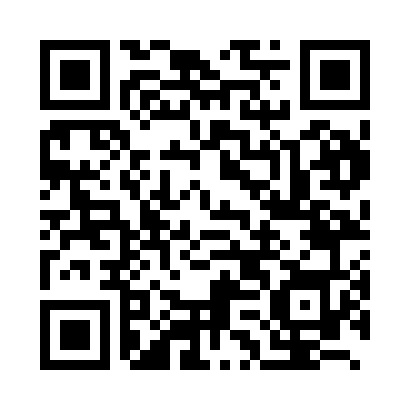 Ramadan times for Dosso, NigerMon 11 Mar 2024 - Wed 10 Apr 2024High Latitude Method: NonePrayer Calculation Method: Muslim World LeagueAsar Calculation Method: ShafiPrayer times provided by https://www.salahtimes.comDateDayFajrSuhurSunriseDhuhrAsrIftarMaghribIsha11Mon5:465:466:5712:574:176:576:578:0412Tue5:465:466:5612:574:176:576:578:0413Wed5:455:456:5612:574:166:586:588:0414Thu5:455:456:5512:564:166:586:588:0415Fri5:445:446:5412:564:166:586:588:0416Sat5:435:436:5412:564:156:586:588:0417Sun5:435:436:5312:554:156:586:588:0418Mon5:425:426:5212:554:146:586:588:0419Tue5:415:416:5212:554:146:586:588:0420Wed5:415:416:5112:554:136:586:588:0521Thu5:405:406:5012:544:136:586:588:0522Fri5:395:396:5012:544:126:586:588:0523Sat5:395:396:4912:544:126:586:588:0524Sun5:385:386:4812:534:116:586:588:0525Mon5:375:376:4812:534:106:586:588:0526Tue5:365:366:4712:534:106:586:588:0527Wed5:365:366:4612:524:096:596:598:0528Thu5:355:356:4612:524:096:596:598:0529Fri5:345:346:4512:524:086:596:598:0530Sat5:345:346:4412:524:076:596:598:0631Sun5:335:336:4412:514:076:596:598:061Mon5:325:326:4312:514:066:596:598:062Tue5:315:316:4312:514:066:596:598:063Wed5:315:316:4212:504:056:596:598:064Thu5:305:306:4112:504:046:596:598:065Fri5:295:296:4112:504:046:596:598:066Sat5:295:296:4012:494:036:596:598:067Sun5:285:286:3912:494:026:596:598:078Mon5:275:276:3912:494:026:596:598:079Tue5:265:266:3812:494:016:596:598:0710Wed5:265:266:3712:484:007:007:008:07